PLANINSKO DRUŠTVO MAJŠPERK                                     VABI 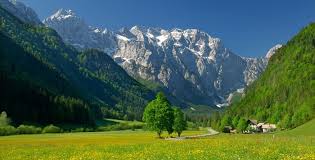 MLADE PLANINCE OŠ MAJŠPERK NA                                      pohod po LOGARSKI DOLINIV NEDELJO, 27. 9. 2020Zbirališče: parkirišče pri OŠ Majšperk, ob 8. uri.Stroški prevoza: učenci OŠ 10 €, starši 12 € V primeru večjega št. udeležencev (več kot 40), bodo stroški nižji.Prevoz z avtobusom do VSTOPA v Logarsko dolino.Čas hoje: cca. 2 do 3 ure.Oprema: Primerna obutev in oblačila, odvisno od vremenske napovedi.Hrana in pijača iz nahrbtnika.Povratek: med 16. in 17. uro pred OŠ Majšperk.Težavnost poti: lahka.Vodja izleta je Miran Smolej. Prijavnico najdete v šoli na oglasni deski (VHOD 4, VHOD 1), oddate pa jo mentorici mladih planincev, učiteljici Petri Dolenc, najkasneje do torka, 22. 9. 2020.Pot po LogarskiPot po Logarski je naravoslovno etnografska pot, ki vodi skozi čudovite kotičke ohranjene narave krajinskega parka. Številne naravne in etnografske znamenitosti ob poti pritegnejo pozornost sprehajalcev. Pot je namenjena tudi zbliževanju ljudi z naravo. Raziskovanja poti in iskanja mirnih podob parka se lahko lotite sami, ali pa se prepustite vodenju lokalnih vodnikov, ki vas popeljejo v čudoviti svet narave in vam razkrijejo marsikatero zanimivost. Drugi izvir Savinje, mogočne skalne balvane, holcarsko in oglarsko bajto, lovsko prežo, brin velikan, so le nekatere izmed njih. Vrhunec poti doživimo pri slapu Rinka, ki je eden najvišjih slapov v Sloveniji, kjer nas za nagrado objame pršeča osvežitev. V PRIMERU SLABEGA VREMENA BO IZLET PRELOŽEN, O NOVEM TERMINU PA VAS BOMO OBVESTILI.VABLJENI!